Liste électorale Elus CVL – Académie de Strasbourg – 2018Lycée Camille See - Colmar		Lycée Schweisguth - Sélestat				Lycée des métier C. de Gaulle – 											Pulversheim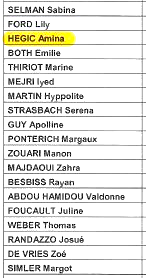 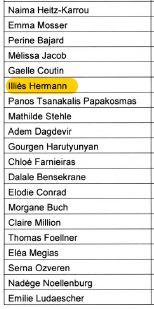 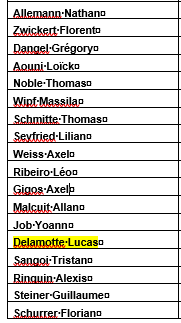 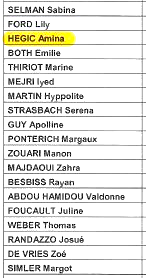 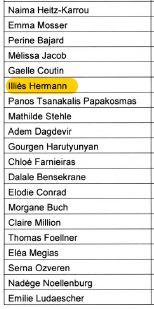 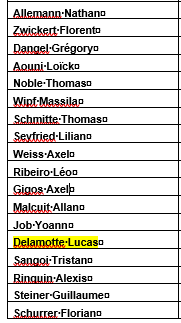 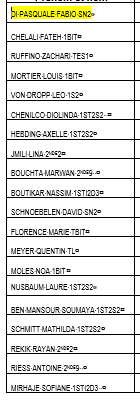 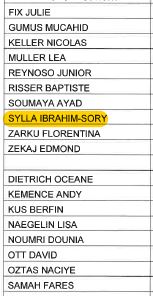 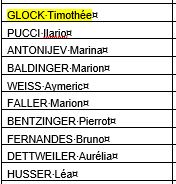 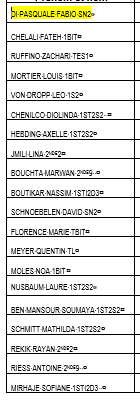 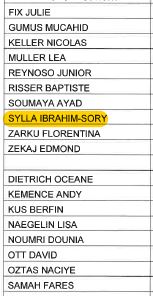 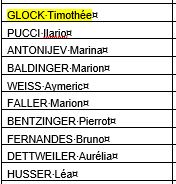 Lycée A. Maurois – Bischwiller		Lycée Schwilgué - Sélestat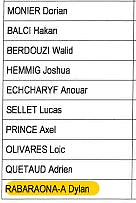 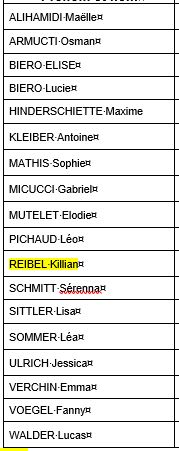 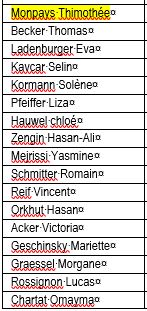 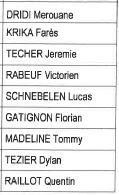 Lycée R. Schumann – Haguenau	Lycée Yourcenar – Erstein		Lycée Stanislas - Wissembourg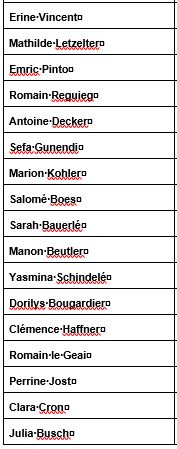 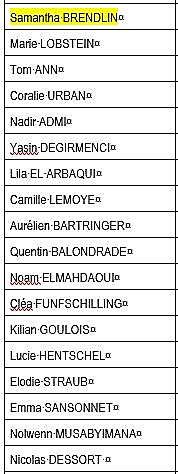 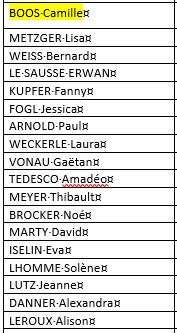 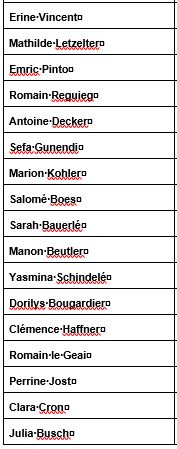 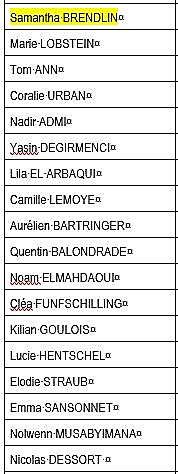 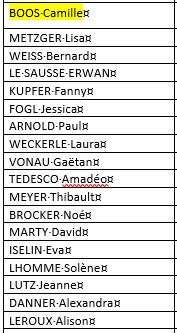 Lycée Freppel – Obernai			Lycée Leclerc – Saverne		EREA H. Ebel - Illkirch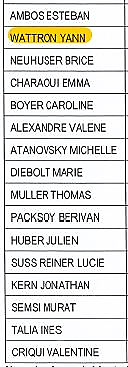 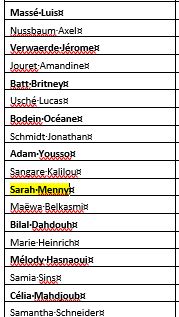 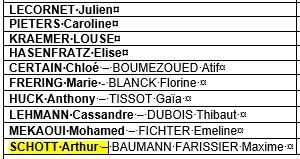 Lycée du Haut-Barr – Saverne			Lycée Koeberlé – Sélestat		Lycée L. Marchal - Molsheim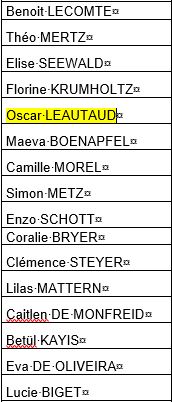 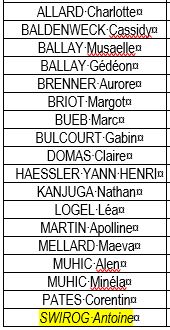 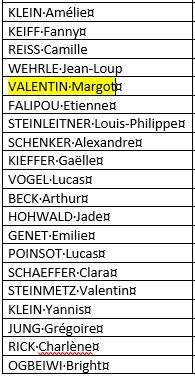 Lycée Lavoisier – Mulhouse		Lycée Louise Weiss – Ste Marie 	Lycée du Rebberg – Mulhouse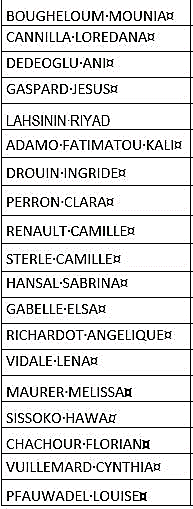 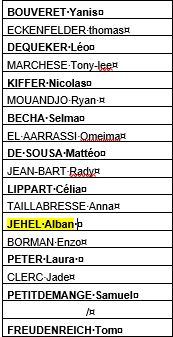 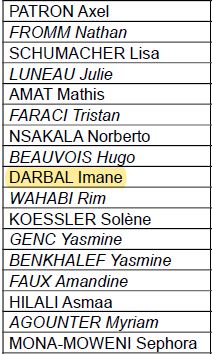 Lycée Paul E. Victor – Obernai		Lycée Kleber – Strasbourg			Lycée  Gutenberg – Illkirch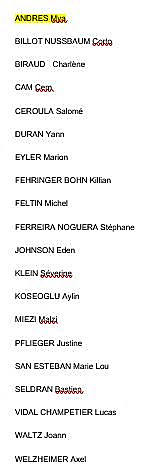 WEBER Louis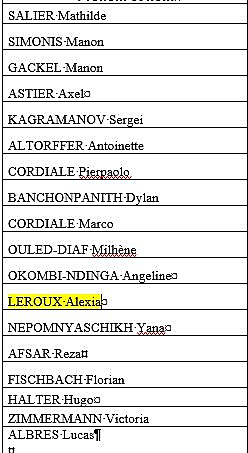 TEYSSEDRE ThéoRINGENBACH RobinDIEUX AlexiaMARY RomainMOYSES ThéoSANDEL DéborahMRABTI BilalLEBOLD FRIESS LouisLycée Marc Bloch – Bischheim						Lycée C. Schneider - Molsheim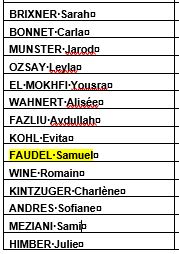 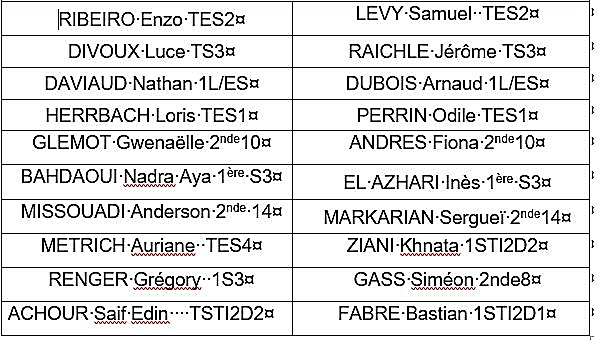 Lycée Louis Armand – Mulhouse	Lycée Goulden – Bischwiller		Lycée Kirschleger - Munster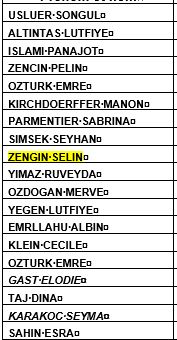 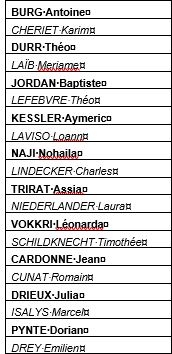 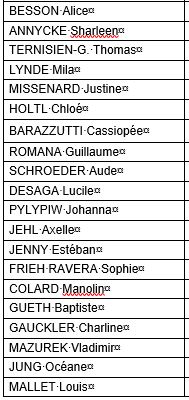 Lycée Schuré – Barr				      Lycée Vogt – Masevaux		Lycée Couffignal - Strasbourg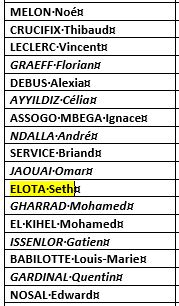 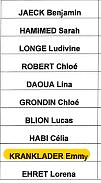 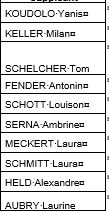 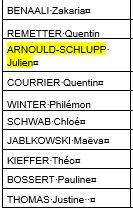 Lycée Bartholdi – Colmar		Lycée J. Monnet – Strasbourg		Lycée Cassin - Strasbourg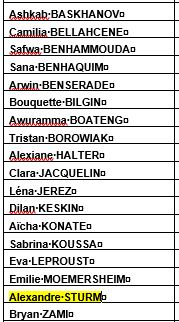 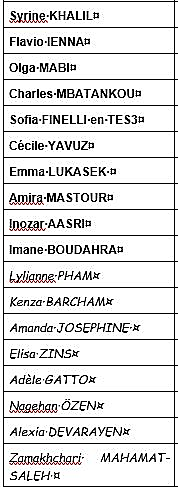 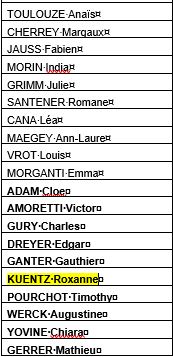 Lycée A. Briand – Schiltigheim		Lycée J. Rostand – Strasbourg		Lycée A. Zeller – Bouxwiller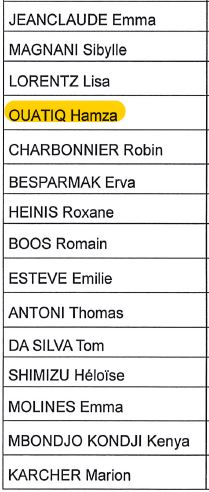 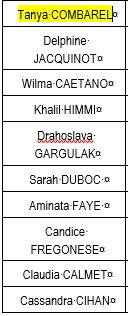 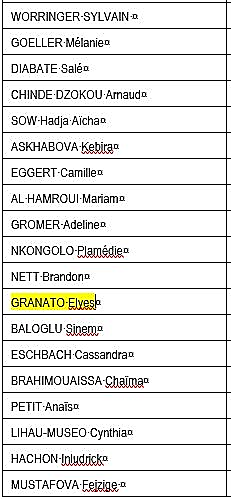 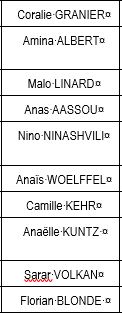 Lycée L. Schwendi – Ingersheim	       Lycée Pontonnier – Strasbourg		Lycée Dumas - Illkirch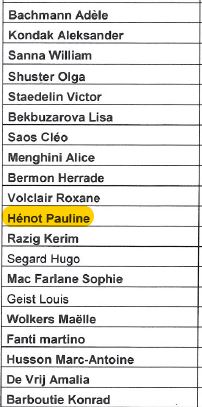 Maxime Chapotin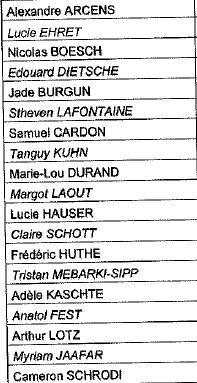 Vincent DIETSCHAan BONFILSLouis FROMENTALLéo MILHEIROJulien STOUVENOTJessica ALMEIDALouis STEPHANMalo MULLERLycée Oberlin – Strasbourg		Lycée Mermoz – St Louis		Lycée Stoessel - Mulhouse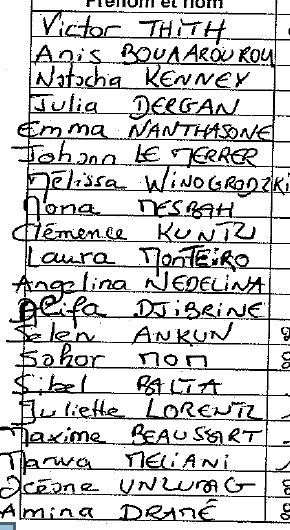 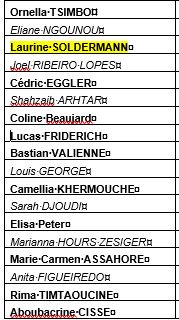 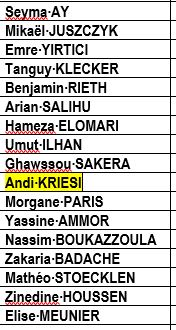 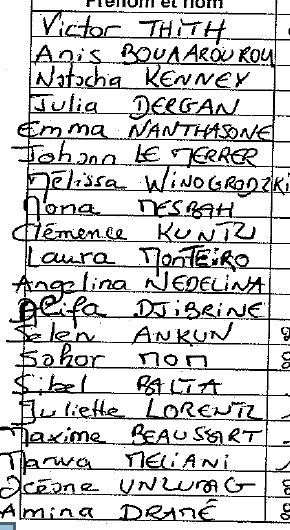 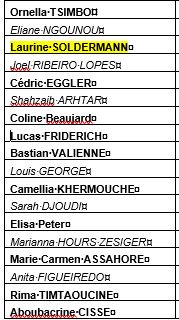 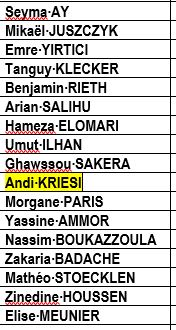 Lycée J. Verne – Saverne		Lycée Louis Pasteur – Strasbourg		Lycée T. DECK - Guebwiller		JERTILA Sarah 					CHAUVET Clément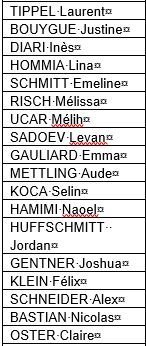 		EL JOUHARI Inès				FLECK Bastien		SALCON Elina					PHILIPPE Mona		FINEL Léa					VORFIE Caroline		EHRBAR Julie					HURIET Louise		PEDRA Chriszola				FERRERES Amélie		NGAGOUDEN- DJELIDA Maeva			BEUZON Alice		ELYAAKOUBI Salim				RUBRECHT Mylène		STEFAN Camille					SCAPIN Enzo		KOPAR Zehra					WISSLER Marie		YAGOUB Cheina				RUETSCH Malo		SARICA Suzan					MASSENFORDER Axel		MOSUR Carla					TRESCH Luca		RAZANAJOHARY Léane				SCHAFFHAUSER Juline		KORN Alexia					BOETSCH Sébastien		MOUKANA Chryss Laure			WELLENREITER Victor					MARCHISCHINA Anastasia			GRIENEISEN Paul					LESAFFRE Agathe				GREKER Samuel					SILREREISS Justine				ATMOUR AlaeLycée A. Schweitzer – Mulhouse	Lycée Roosvelt – Mulhouse		Lycée A. Zurcher Wittelsheim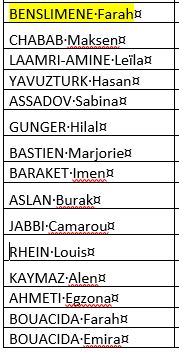 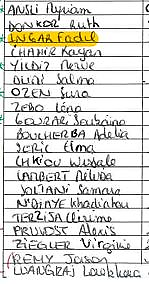 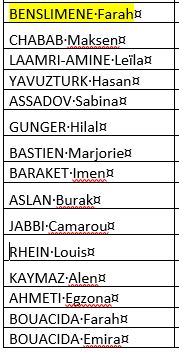 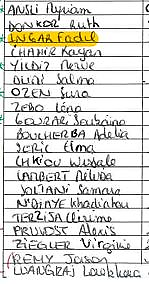 JOOS YannickDE MOURA OlympeTOIXER Ayse-NurBADER AlexandreGHAYOU NabilBOUZIANE BouchraJUSUFI ErdonaCORDEIRO EmmaOKYAY GamzeSUTTER SophieEL HACHEMI RaniaMANFIOTI MélanieBELLAFKIH AidaLycée E. Mathis –Schiltigheim		Lycée Hte Bruche Schirmeck		Lycée G Imbert Sarre-Union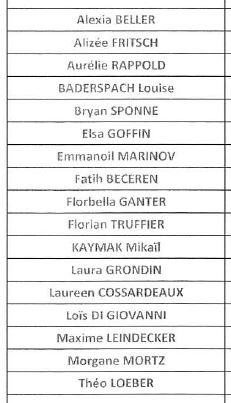 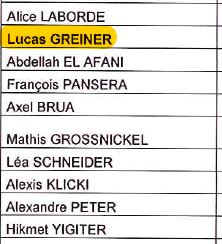 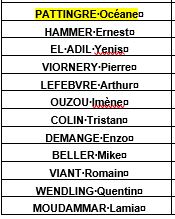 Lycée Geiler – Strasbourg		Lycée C. Pointet – Thann		Lycée Siegfried – Haguenau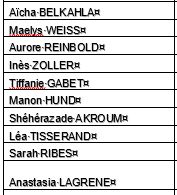 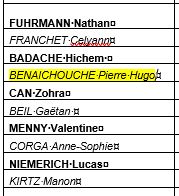 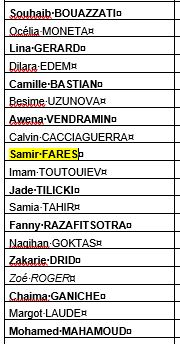 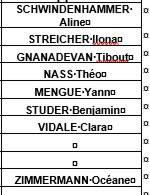 Lycée Marcel Rudloff – Strasbourg	Lycée Heinrich Nessel – Haguenau 	Lycée F. Coulanges – Strasbourg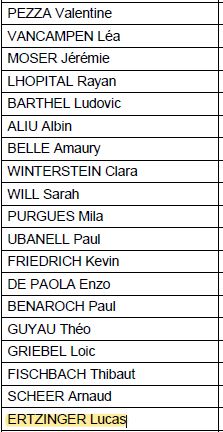 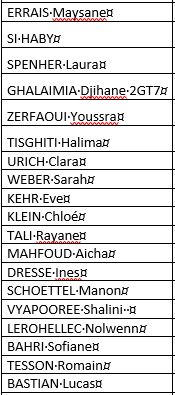 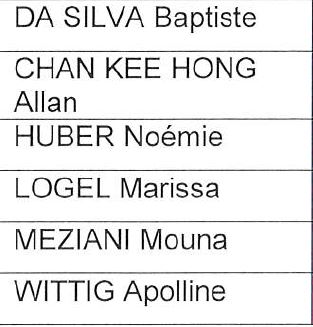 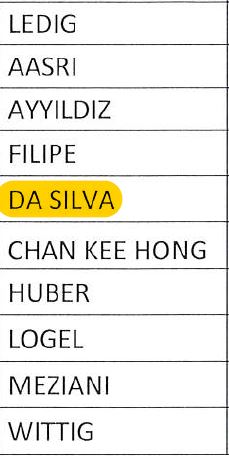 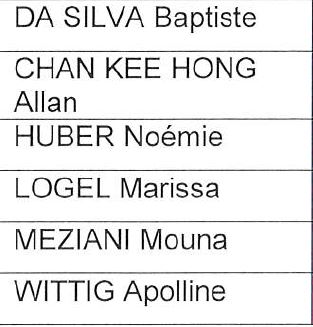 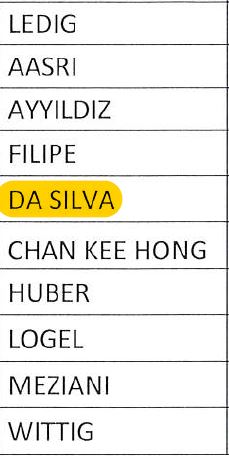 Lycée Marie Curie – Strasbourg	Lycée H. Meck – Molsheim		Lycée Le corbusier – Illkirch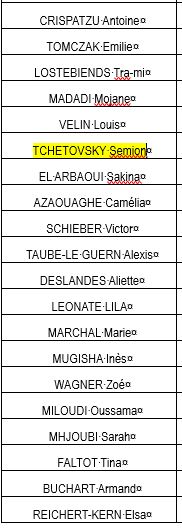 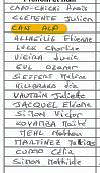 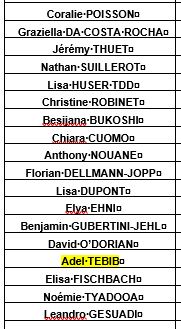 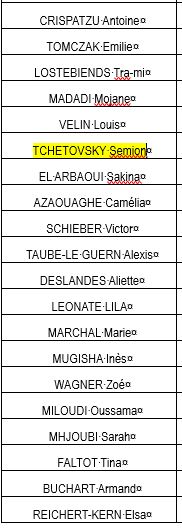 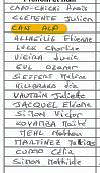 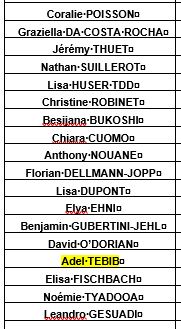 Lycée Montaigne – Mulhouse		Lycée Lambert – Mulhouse		Lycée Kastler – Guebwiller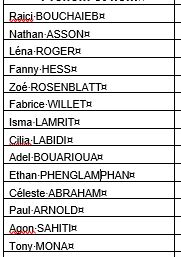 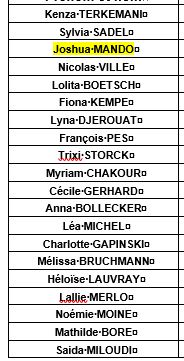 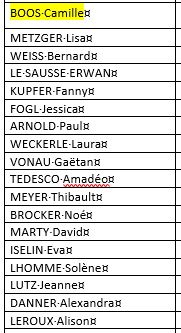 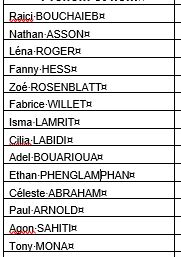 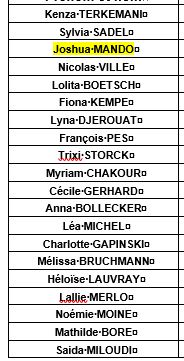 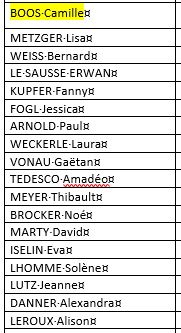 Lycée Scheurer – Kestner – Thann	Lycée Henner – Altkirch		Lycée Storck - Guebwiller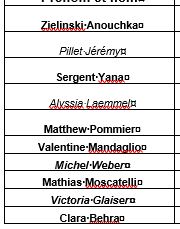 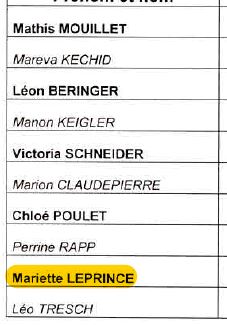 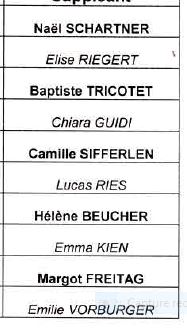 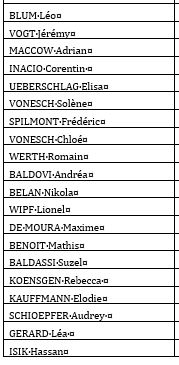 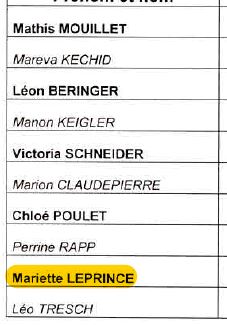 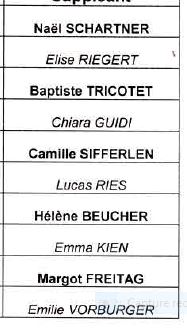 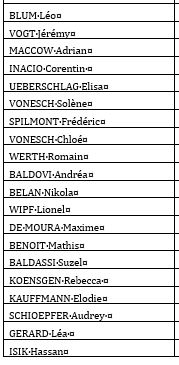 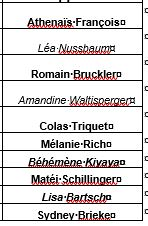 Lycée Gustave Eiffel – Cernay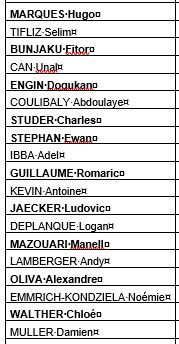 